МЫЛЬНЫЕ ПУЗЫРИ   Цель: развитие сильного плавного выдоха; активизация губных мышц.   Оборудование: пузырек с мыльным раствором, рамка для выдувания пузырей, трубочки различного диаметра - коктейльные, из плотной бумаги, пластиковая бутылка с отрезанным дном.    Ход игры: Поиграйте с ребенком в мыльные пузыри: сначала взрослый выдувает пузыри, а ребенок наблюдает и ловит их. Затем предложите ребенку выдуть пузыри самостоятельно. Следует учесть, что выдувание мыльных пузырей часто оказывается для малышей довольно трудной задачей. Постарайтесь помочь ребенку - подберите разные рамки и трубочки, чтобы ребенок пробовал и выбирал, с помощью чего легче добиться результата. Можно самостоятельно изготовить жидкость для мыльных пузырей: добавить в воду немного жидкости для мытья посуды и сахара. Не забывайте следить 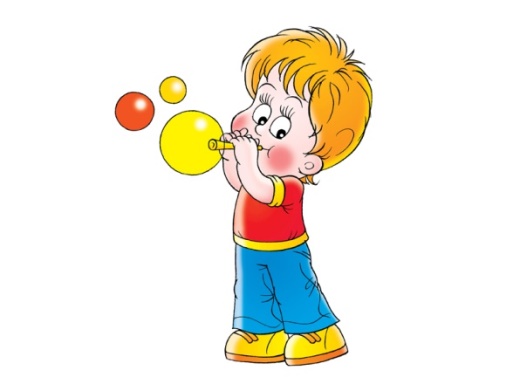 за безопасностью ребенка – не позволяйте пробовать и пить жидкость.ВЕРТУШКА    Цель: развитие длительного плавного выдоха; активизация губных мышц.   Оборудование: игрушка-вертушка.   Ход игры: Перед началом игры подготовьте игрушку-вертушку. Можно изготовить ее самостоятельно при помощи бумаги и деревянной палочки. Покажите ребенку вертушку. На улице продемонстрируйте, как она начинает вертеться от дуновения ветра. Затем предложите подуть на нее самостоятельно: Давай сделаем ветер - подуем на вертушку. Вот как завертелась! Подуй еще сильнее - вертушка вертится быстрее. ПЁРЫШКО, ЛЕТИ!     Цель: развитие сильного плавного направленного выдоха; активизация губных мышц.      Оборудование: птичье перышко.     Ход игры: Подбросьте перышко вверх и дуйте на него, не давая упасть вниз. Затем предложите подуть ребенку. Обратите его внимание на то, что дуть нужно сильно, направляя струю воздуха на перышко снизу вверх.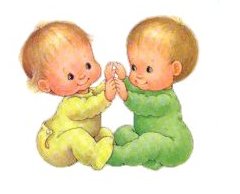  Игры, развивающие речевое дыхание  Хорошо поставленное речевое дыхание обеспечивает правильное произношение звуков, слов и фраз.    Для того чтобы научиться выговаривать многие звуки, ребенок должен делать достаточно сильный вдох через рот.    Ниже приведены упражнения, в которых ребенку в игровой форме предлагается подуть на различные предметы. Такие игры помогут ребенку достичь плавного вдоха и быстрее освоить «трудные» звуки, развить речевое дыхание. Эти упражнения полезны при нарушении плавности и темпа речи.ОДУВАНЧИК     Цель: Развивать умение длительно и плавно выдыхать воздух через рот, активизировать мышцы губ.    Ход: Упражнение проводится на улице. Воспитатель предлагает ребенку сорвать отцветший одуванчик и подуть на него так, чтобы слетели все пушинки. Ребенок может сделать это, дунув на цветок 3 – 4 раза. Важно следить за правильностью выдоха. Используйте художественное слово. Одуванчик, до чего ж Ты на облачко похож. Страшно даже и взглянуть: Как бы облачко не сдуть. (Г. Виеру)СНЕЖИНКИ     Цель: Развивать речевое дыхание, формировать умение делать плавный и длительный выдох (не добирая воздуха).    Оборудование: Несколько рыхлых кусочков ваты.     Ход: Взрослый показывает кусочек ваты и говорит: «На улице падает снежок. Там – снегопад. Давайте устроим снегопад». Затем кладет на ладошку ребенку «снежинку» и показывает, как надо дуть. Потом дует ребенок. Упражнение выполняется 2 – 3 раза.  Снег, снег кружится, Белая вся улица! Собралися мы в кружок,  Завертелись, как снежок. (А. Барто)ЧЬЯ ПТИЧКА ДАЛЬШЕ УЛЕТИТ?      Цель: Вырабатывать длительное, направленное, плавное ротового выдоха. Активизировать мышцы губ.       Оборудование: Фигурки птиц, вырезанных из тонкой бумаги и ярко окрашенных.      Ход: Двух птичек садят на стол у самого края на расстоянии 30см друг от друга. Двое детей садятся напротив птичек. По сигналу «Птички полетели!», дети начинают дуть на фигурки птиц. Важно следить за тем, чтобы дети не надували щеки, когда дуют на птичек; не должен сильно напрягаться.БАБОЧКА, ЛЕТИ!     Цель: Вырабатывать длительный непрерывный ротовой выдох.     Оборудование: 2 – 3 бумажные ярко окрашенные бабочки (к каждой бабочке привязывают нитку длиной 50см и прикрепляют их к шнуру на расстоянии 30см друг от друга. Шнур натягивают между двумя стойками так, чтобы бабочки весели на уровне лица ребенка.)     Ход: Взрослый предлагает ребенку подуть на бабочек так, чтобы они полетели. Важно следить, чтобы ребенок стоял прямо, при вдохе не поднимал плечи, дул на одном выдохе, не добирая воздух, не надувал щеки, а губы слегка выдвигал вперед. Дуть малыш должен не более 10 секунд с паузами, чтобы не закружилась голова. Бабочка-коробочка,Полети на облачко,Там твои детки – На березовой ветке!  (Русская народная приговорка)КОРАБЛИК     Цель: Вырабатывать длительное, направленное, плавное ротового выдоха. Активизировать мышцы губ.    Оборудование: Таз с водой и бумажные кораблики.   Ход: Таз с водой должен стоять так, чтобы ребенку было удобно дуть на кораблик. Воспитатель объясняет, что для того, чтобы кораблик двигался, на него нужно дуть плавно и длительно.  Ветерок, ветерок,  Натяни парусок! Кораблик гони До Волги-реки! (Русская народная приговорка) 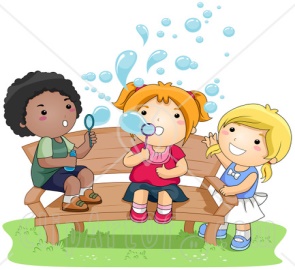 